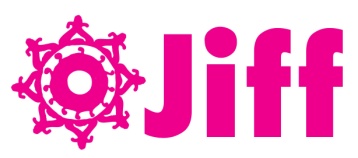 Jaipur International Film FestivalChamber Bhawan, Ground Floor, Rajasthan Chamber of Commerce and Industry-RCCIM I Road, Near Ajmeri Gate, Jaipur – 302 001 Rajasthan, INDIAwww.jiffindia.org      +91-141-6500601	jiffindia@gmail.com     info@jiffindia.org............................................................................................................................................Press release (January 23, 2014)पाकिस्तान से जिंदा भाग और भारत से टयूरिंग टाकिज जिफ 2014 में ओपनिंग और क्लोजिंग फिल्मजयपुर 23 जनवरी:  छ्टे जयपुर अन्तर्राष्ट्रीय फिल्म समारोह-जिफ में  प्रदर्शित होने वाली पहली फिल्म यानि ओपनिंग फिल्म पकिस्तान से “जिंदा भाग’ को चुना गया है. फिल्म का निर्देशन मीनु गौड और फर्जाद नबी ने किया है.  इस फिल्म में भारत से नसीरूद्दीन शाह ने भी उम्दा अभिनय किया है. जिन्दा भाग इस साल पकिस्तान से ऑस्कर के लिये ओफिसियल एंट्री के रूप में चयनित फिल्म भी है.
जिन्दा भाग तीन युवा लोगों कि कहानी है जो रोजाना जिन्दगी कि वास्तविकता से रू-ब-रू होते हैं. कई उरतार चढावों के बीच कहानी बहुत ही रोचक बन जाती है जिसे दर्शक अंत तक देखे बिना नहीं रह सकता.
फिल्म रंगीन है और इसकी अवधि 2 घंटे है.
ये फिल्म एक फरवरी को राजमन्दिर सिनेमा हाल में शाम को ओपनिंग सेरेमनि के बाद प्रदर्शित होगी.क्लोजिंग फिल्म के रूप में भारत से गजेन्द्र अहीरे (Gajendra Ahire) निर्देशीत फिल्म टयूरिंग टाकिज का चयन किया गया है. ये एक् रंगीन फिल्म है जिसकी अवधि 105 मिनट है और निर्देश्क ने एक आर्ट से जुडे विषय को बडी ही खूबसूरती और मनोरंजन के साथ पेश किया है. दर्शको के लिये ये फिल्म खाश इस लिये है कि फिल्म उस जमाने में ले जाती है जब भारत मे फिल्मे मेले आदि में टेंट लगाकर कर दिखाई जाती थी. इस फिल्म को दर्शक देखकर एक अनुभूति का अहसास कर सकेगा. एक तरह से ये फिल्म घूमंतु सिनेमा के सबसे पुराने भारतीय युग की याद ताजा कर् देती है. इस फिल्म का चयन ऑस्कर 2013 में चयनित 289 फिल्मों की सूची में है.फिल्म क प्रदर्शन 5 फरवरी को गोलछा सिनेमा हाल में शाम को क्लोजिंग सेरेमनि के बाद होगा.आपकाप्रसून सिन्हाप्रवक्ता-जयपुर अन्तर्राष्ट्रीय फिल्म समारोह-जिफ        Off: +91-141-6500601